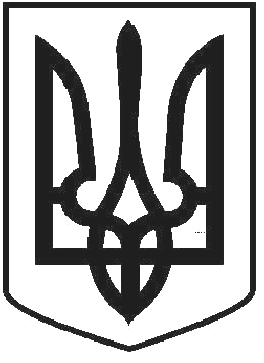 УКРАЇНАЧОРТКІВСЬКА МІСЬКА РАДА ТРИДЦЯТЬ П’ЯТА СЕСІЯ СЬОМОГО СКЛИКАННЯРІШЕННЯвід 02 лютого 2018 року	№ 979м. ЧортківПро внесення доповнень до рішення міської ради від 12 грудня 2017 р.№907 «Про внесення змін до рішення міської ради від 11 серпня 2017 р.№766 «Про звільнення від сплати земельного податку на 2018 рік»Розглянувши клопотання начальника Тернопільського обласного центру з гідрометеорології, начальника 6 державної пожежно-рятувальної частини, відповідно до ст. 284-287 Податкового Кодексу України, керуючись статтею 26 Закону України «Про місцеве самоврядування в Україні», міська радаВИРІШИЛА :1.Доповнити п.1 рішення міської ради від 12 грудня 2017 р. №907 « Про внесення змін до рішення міської ради від 11 серпня 2017 р. №766 «Про звільнення від сплати земельного податку на 2018 рік» та викласти його в наступній редакції:Звільнити від сплати земельного податку на 2018 рік:учасників антитерористичної операції, членів сімей загиблих учасників АТО. 1.2.органи Міністерства внутрішніх справ України в Тернопільській області ; 1.3.Чортківську установу виконання покарань (№ 26);військові формування, утворені відповідно до чинного законодавства та розташовані на території міста Чорткова (військові містечка №2, № 22);органи прокуратури Тернопільської області; 1.6.Тернопільський обласний центр з гідрометеорології.1.7.6 державну пожежно-рятувальну частину Управління державної служби України з надзвичайних ситуацій у Тернопільській області.Решта пунктів залишити без змін.Копію рішення направити заявникам, фінансовому управлінню міської ради, Чортківській ОДПІ.Контроль за виконанням рішення покласти на постійну комісію міської ради з питань містобудування, земельних відносин, екології та сталого розвитку міської ради.Секретар міської ради	Я.П.ДЗИНДРА